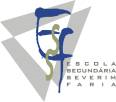 Unidade: Regulação nos seres vivos.Subunidade (s): Regulação nervosa e hormonal em animais.MATRIZ DE CONTEÚDOS 1 – Ênfase dada no ensino e aprendizagem (em percentagem).Compreende factos e conceitosInterpreta dados em texto, tabelas, gráficos, esquemasAplica termos e conceitosTOTAL %ConteúdosConteúdosRegulação Nervosa e HormonalNoção sistemaNoção de homeostasiaRetroalimentação PositivaRetroalimentação NegativaFactor limitante51520Regulação Nervosa e HormonalRegulação nervosaNervoNeurónioImpulso nervosoPotencial de repousoPotencial de acçãoSinapse (Química/Eléctrica)15303580Regulação Nervosa e HormonalRegulação hormonalGlândulas endócrinasHormonas (ADH)5510Regulação Nervosa e HormonalTermorregulaçãoEndotermiaEctotermiaHomeotermiaPoiquilotermia10151540Regulação Nervosa e HormonalOsmorregulaçãoOsmorreguladorOsmoconformante15152050TOTAL % 506090200